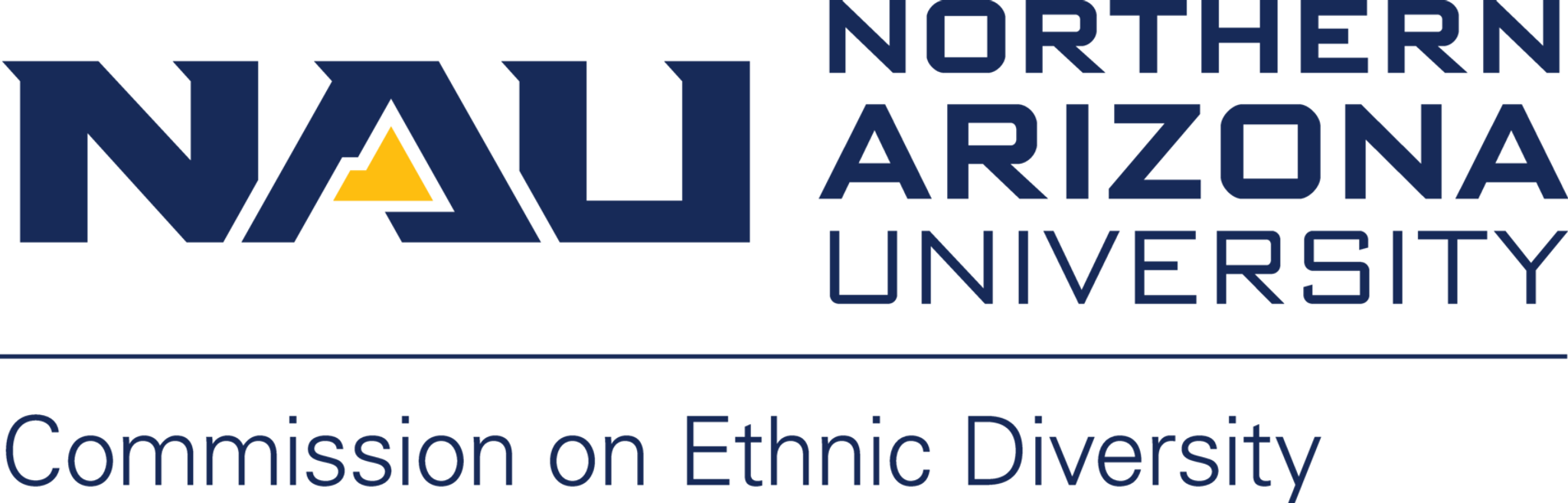 Northern Arizona University sits at the base of the San Francisco Peaks, on homelands sacred to Native Americans throughout the region. We honor their past, present, and future generations, who have lived here for millennia and will forever call this place home.MEETING INFORMATION:  Monday, March 1st  12:30PM – 2:00PM Lorena Lechuga Gutierrez AGENDACall to Order (Lorena)Roll Call and Introductions Approval of CED minutes from February meeting Inclusion Multicultural LGBTQIA Student Services (IMQ)Community Updates (CED Family)CoComm Update (Lauren Copeland Glenn)Unfinished Business Co-chair (Faculty) Nomination Explorations Diversity Awards (moving to Fall 2021?)Diversity Fellows Liberal Studies Program Forum Updates from CED Members Bylaws Editing Update CED Budget: The LGBTQIA Commission and the Commission on Disability Access and Design are partnering on informational signage for the all gender restrooms. Vote on funding project. Goal Setting Discussion CED Recruitment New Business NAU President: Jose Luis Cruz Updates and Announcements (CED Family)Next Meeting: Monday April 5th, 2021Adjournment